ЧЕРКАСЬКА ОБЛАСНА РАДАГОЛОВАР О З П О Р Я Д Ж Е Н Н Я19.05.2021                                                                                        № 136-рПро внесення змін до розпорядженняголови обласної ради від 08.04.2021 № 81-рВідповідно до статті 59 Закону України «Про місцеве самоврядування 
в Україні», враховуючи протокол першого засідання конкурсної комісії 
з проведення конкурсного відбору претендентів на зайняття посади директора Центру по нарахуванню та здійсненню соціальних виплат від 06.05.2021: внести до розпорядження голови обласної ради від 08.04.2021 № 81-р «Про оголошення конкурсного відбору претендентів на зайняття посади директора Центру по нарахуванню та здійсненню соціальних виплат» зміни, замінивши цифри та слова «09 червня 2021 року» цифрами та словами 
«03 червня 2021 року».Голова									А. ПІДГОРНИЙ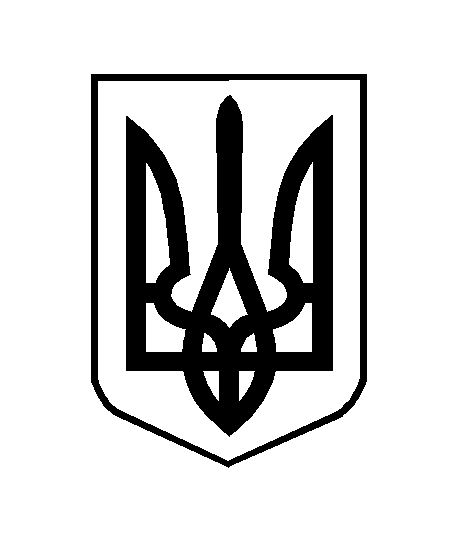 